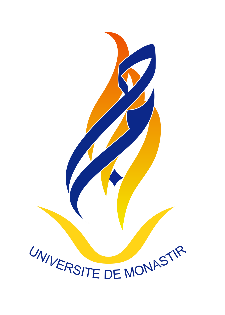 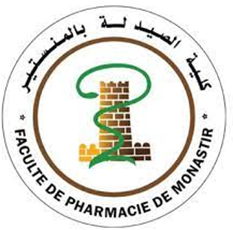 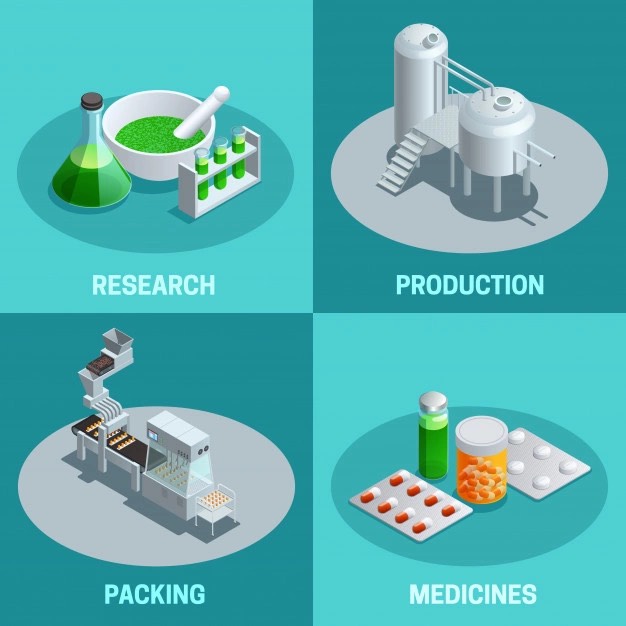 Préambule Ce document vous servira de guide tout au long de votre stage en industrie. Il sera rempli au fur et à mesure de votre avancement.Vous pourrez y relater toute expérience professionnelle qui vous semblera utile ou toute trace d’apprentissage. A titre d’exemple, vous pourrez y insérer :Récits de situations critiques;Problématiques rencontrées et résolution;Description de travaux élaborés au cours du stage.Au cours de vos premières semaines de stage, vous serez guidé et accompagné par votre tuteur dans l’accomplissement des tâches qui vous sont demandées.Vous prendrez de l’autonomie au fur et à mesure afin de pouvoir réaliser par vous-même les tâches présentées.Les premières étapes de votre apprentissage seront une prise de connaissance avec votre environnement de travail. Ceci vous permettra d’acquérir des compétences qui vous permettront par la suite de maitriser le cycle de vie du médicament : de la recherche et du développement jusqu’à sa commercialisation sur le marché.Ce document a été élaboré par des enseignants de la Faculté de Pharmacie en collaboration avec des professionnels de l’industrie pharmaceutique. Liste des abréviationsJe me présenteNom :Prénom :Mes coordonnées :Adresse:N° de Téléphone :Adresse email :Mon récit autobiographique :Cursus (faculté, années d’étude…) :......................................................................................................................................................................................................................................................................................................................................................................................Stages (date, durée, lieu…):.....................................................................................................................................................................................................................................................................................................................................................................................Centres d’intérêt académique :.....................................................................................................................................................................................................................................................................................................................................................................................Ma vision du métier et mes ambitions futures:......................................................................................................................................................................................................................................................................................................................................................................................Charte d’engagementJe soussigné(e)……………………………………., m’engage à :Respecter mon tuteur et maître de stage ;Respecter mes collègues et tout le personnel durant mon stage ;Respecter le code de déontologie et le secret professionnel ;Avoir une tenue vestimentaire et une présentation correctes ;Etre responsable et appliqué dans la réalisation des tâches qui me seront confiées ;Respecter les horaires de travail ;Etre vigilant en utilisant les équipements de l’industrie ;Ne pas me servir des équipements pour lesquels je n’ai pas reçu de formation ou que je n’ai pas été habilité à utiliser ;Ne réaliser les tâches par moi-même qu’après autorisation du tuteur de stage ;Ne pas reproduire les travaux des autres collègues*.Fait à ………………….le …./..../….Lu et approuvéSignature*En cas d’infraction, la reproduction de travaux sera sanctionnée par la faculté de pharmacie de Monastir.Compétences visées Vos stages vous permettront d’acquérir différentes compétences transversales et spécifiques en lien avec l’exercice pharmaceutique en industrie qui sont ainsi définies :Compréhension du fonctionnement d’une industrie pharmaceutique ;Fabrication des médicaments ;Réglementation et procédure de mise sur le marché des médicaments.Les compétences se décomposent en capacités, objectifs et tâches. L’acquisition d’une compétence est mesurée par des indicateurs à faire valider par vos responsables de stage puis par votre tuteur au fur et à mesure de votre processus d’apprentissage. Le détail de ces différentes rubriques est présenté en annexe 1.La validation des indicateurs se fait selon la grille proposée en annexe 2.Les capacités citées ci-dessous et relatives à la compétence « Réglementation et procédure de mise sur le marché des médicaments » ne sont pas obligatoires mais fortement recommandées, si applicable dans l’industrie à laquelle vous êtes affecté :Application de la réglementation relative aux affaires réglementairesDescription de l’accès au marché des produits de santéApplication des procédures de pharmacovigilanceMise en œuvre d’un plan de marketing pharmaceutique Il vous est demandé d’indiquer la référence relative à l’activité accomplie ou au récit de situation critique qui ont permis la validationde l’indicateur, si applicable.Par exemple, pour l’indicateur « Flux décrit pour un produit pharmaceutique», vous ferez référence à l’activité de description du flux d’un produit pharmaceutique que vous aurez détaillé dans la rubrique « activité accomplie ».Suivi du processus d’apprentissageVotre stage débutera par une phase d’intégration et de compréhension du mode de fonctionnement d’une industrie pharmaceutique  (03 jours). Ensuite le stagese déroulera selon la répartition suivante :La production : 05 semaines ;L’assurance qualité : 02 semaines ;Le contrôle qualité : 02 semaines ;La recherche et développement : de 01 à 02 semaines.La période de stage restante sera dédiée à la validation de la ou des compétence(s) optionnelle(s).Tout au long de votre stage, il vous est demandé de décrire les activités accomplies (objectifs, description et compétences acquises) et de rapporter des situations critiques rencontrées avec les démarches adoptées pour les résoudre.Vous pouvez copier/coller les différents items autant de fois que nécessaire. L’incrémentation de la numérotation des activités se fera selon des sous-titres du deuxième degré (1.1 pour l’activité 1 ; 1.2 pour l’activité 2 ; 2.1 pour le récit de situation critique 1 ; 2.2 pour le récit de situation critique 2…).1.1. Activités accomplies Les activités à détailler sont mentionnées dans la grille de validation des indicateurs. A titre d’exemple:Flux pour un produit pharmaceutique ;Zones à atmosphère contrôlée (ZAC) et moyens de ségrégation.Rédigez ces activités accomplies selon le modèle suivant :Objectif de l’activité…………………………………………………………………………………………………………………………………………………………………… Description du déroulement de l’activité……………………………………………………………………………………………………………………………………………………………………………………………………………………………………………………………………………………………………………………………………………………………………………………………………………………………………………………………………………………………………………………………………………………………………………………………………………………………………………………………………………………Compétence acquise à l’issue de l’activité……………………………………………………………………………………………………………………………………………………………………Preuve d’apprentissage (si applicable : un bulletin d’analyse par exemple)2.2. Récit de situation critique Vous devez détailler au minimum trois récits de situations critiques, un pour chacun des secteurs suivants : Production, contrôle qualité et assurance qualité.Ces situations critiques peuvent être des déviations ou anomalies rencontrées lors de votre passage dans le département concerné.Pour chaque récit de situation critique, détaillez :Activité concernée/ Narration de la situation en précisant le contexte……………………………………………………………………………………………………………………………………………………………………Attitudeadoptée……………………………………………………………………………………………………………………………………………………………………Difficulté(s) rencontrée(s)……………………………………………………………………………………………………………………………………………………………………Méthodologie de résolution du problème………………………………………………………………………………………………………………………………………………………………………………………………………………………………………………………………………………………………………………………………………………………………………………………………………………………………………………………………………………………………………………Ressources (documentations et collaborations humaines)……………………………………………………………………………………………………………………………………………………………………Auto-évaluation (objectif(s), capacité(s), compétence(s) enrichies)……………………………………………………………………………………………………………………………………………………………………Valorisation des travaux et formations continuesAu cours de votre stage, il vous est vivement recommandé de valoriser vos travaux par des posters, des communications...Les travaux à insérer dans le portfolio sont mentionnés dans la grille de validation des indicateurs.Au cours de votre cursus, différents séminaires de formation continue et congrès seront organisés. Il est conseillé d’y participer et de mettre dans cette partie du document un rapport des formations continues auxquelles vous avez assisté (décrit ci-dessous) ainsi que les attestations de présence à ces formations.  Pour chaque formation continue, rédigez un paragraphe de 5 lignes résumant la formation.Annexe 1 : Tableau des compétences, capacités, objectifs, tâches, indicateurs*Capacités optionnelles mais fortement recommandées si applicable dans l’industrie pharmaceutique à laquelle vous êtes affectéAnnexe 2 : Grille de validation des indicateursAnnexe 3 : Grille d’évaluation critériéeACArticle de conditionnementAMMAutorisation de mise sur le marchéBPFBonnes pratiques de fabricationBPLBonnes pratiques de laboratoireCNAMCaisse nationale d’assurance maladieCQContrôle qualitéDPMDirection de la pharmacie et du médicamentEMAEuropeanmedicinesagencyFDAFood and drug administrationICHInternational Conference of HarmonisationINEASInstance Nationale de l'Evaluation et de l'Accréditation en SantéMPMatière premièreOMSOrganisation mondiale de la santéOOSOut of specification (hors spécification)PCTPharmacie centrale de TunisiePFProduit finiPGRPlan de gestion des risquesPRTPharmacien responsable techniquePSURPeriodicsafety update reportPVPharmacovigilanceR&DRecherche et développementSMQSystème de management qualitéVMPValidation master planZACZone à atmosphère contrôléeCompétencesPaliers de compétenceObjectifsTâchesIndicateursCompétence 1 :Compréhension du fonctionnement d’une industrie pharmaceutiqueC1.1 Environnement industrielO1.1 Identifier les flux des produitsO1.2 Etablir un schéma des fluxO1.3 Identifier les ZACO1.4 Etablir des relations professionnelles avec les membres de l’équipe- Suivre les flux (flux Matière et AC/Produit fini et Personnel) -  Visiterles ZAC - Décrire l’organisation du site industriel-Comprendre les interactions entre les processus - Lire la procédure d’habillage et vérifier son application pour chaque secteurFlux décrit pour un produitLes ZAC et les moyens de ségrégation décritsProcédure d'habillage en industrie pharmaceutique lue et appliquée (vérification par le tuteur)Compétence 2 :Fabrication des médicaments C2.1 Production des médicamentsO2.1.1Décrire les utilitairesObserver et comprendre le fonctionnement de la station de traitement de l'eauObserver et comprendre le fonctionnement de la station de traitement de l'airObserver et comprendre les modalités de gestion des déchetsFonctionnement de la station de traitement de l’eau observé A valider par le tuteurFonctionnement de la station de traitement de l’air observéA valider par le tuteurModalités de gestion des déchets observéesA valider par le tuteurCompétence 2 :Fabrication des médicaments C2.1 Production des médicamentsO2.1.2 Se documenter surle produit à fabriquerPrendre connaissance de la formuleAnalyser le rôle de chaque excipientComprendre les indicateurs de performance de l'activitéPlanifier/ordonnancerRôle des excipients analysé pour un produit2 Indicateurs de performance d'une activité citésCompétence 2 :Fabrication des médicaments C2.1 Production des médicamentsO2.1.3 Réceptionner les matières premières (MP) et les peserRéceptionner les MP selon un ordre de fabrication et un bon de transfert :Vérifier les vides de lignesLire et comprendre la procédure de réception des MPVérifier les critères de réception des MP Réceptionner des matièresRéaliser la peséeLire et comprendre la procédure de peséeVérifier les conditions environnementalesVérifier l'utilisation des équipements de mesure  (qualifiés/étalonnés)Vérifier les  conditions de sécurité (flux, toxicité, EPI….)Observer l'étape de vérification des pesées (double pesée)Vérifier les étapes de constitution du dossier de peséeVérifier l'étape de réconciliationCritères à vérifier au niveau de la réception d'une matière première citésAdéquation des opérations avec les BPF vérifiée (à valider par le tuteur)Etape de pesée des différentes MP pour un produit décrite: ordre de pesée, vérification, constitution du dossier de pesée et vérification de la réconciliationCompétence 2 :Fabrication des médicaments C2.1 Production des médicamentsO2.1.4 Participer à la fabrication du produit finiLire et comprendre les procédures relatives à l'activité observéeObserver les opérations de fabrication selon le produit choisiCompiler le dossier de lot (fabrication) à tempsIdentifier et suivre les  paramètres critiquesIdentifier et suivre les  paramètres in processEtapes de fabrication relatives à un produit depuis la réception des MP jusqu'à l'obtention d'un produit semi-fini décrites (schéma)Description du suivi d’un paramètre critiqueCompétence 2 :Fabrication des médicaments C2.1 Production des médicamentsO2.1.5 Participer au  conditionnement primaire du produit finiLire et comprendre de la procédure de réception des ACIairesRéceptionner les articles de conditionnement (AC) primaires selon un ordre de fabrication et un bon de transfertVérifier les vides de lignes et réception des ACIairesObserver les opérations de conditionnement selon le produit choisiIdentifier et suivre les paramètres critiquesIdentifier et suivre les paramètresin processCompiler le dossier de lot (conditionnement Iaire) à tempsEtapes de conditionnement primaires relatives à un produit décrites (schéma)Compétence 2 :Fabrication des médicaments C2.1 Production des médicamentsO2.1.6 Participer au conditionnement secondaire du produit finiRéceptionner des ACIIaires selon un ordre de fabrication et un bon de transfertVérifier les vides de lignes et réception des ACIIairesLire et comprendre la procédure de réception des ACIIairesObserver les opérations de conditionnement selon le produit choisiCompiler le dossier de lot (conditionnement IIaire) à temps-Les étapes de conditionnement secondaires relatives à un produit décritesCompétence 2 :Fabrication des médicaments C2.2 Système assurance qualitéO2.2.1 Participer à l’application dusystème de management qualité (SMQ)Décrire  l'organisation du SMQComprendre les interactions entre les processusIdentifier  les référentiels (BPF Tunisienne et  EU/ICH)Consulter les référentiels (BPF Tunisiennes et  EU /ICH)Référentiels consultés (à valider par le tuteur)
Compétence 2 :Fabrication des médicaments C2.2 Système assurance qualitéO2.2.2 Gérerle système documentaire - Consulter la procédure de gestion de la documentation-  Consulter le site master file-Consulter les différents types de documents (procédures, modes opératoires,enregistrements …)- Pyramide documentaire schématisée- Cycle de vie d'un document décrit- Système documentaire résumé de l'activité en questionCompétence 2 :Fabrication des médicaments C2.2 Système assurance qualitéO2.2.3 Gérerlepersonnel : formation et habilitation /qualification - Consulter les organigrammes, les fiches de fonctions des postes clés-Consulter la procédure de formation,planning,  les supports de formation, système d'évaluation des formations- Exigences BPF  en matière de formation listées et définies- 3 fiches fonction des pharmaciens responsables: PRT, CQ et production décritesCompétence 2 :Fabrication des médicaments C2.2 Système assurance qualitéO2.2.4 Gérerles déviations/non conformitésConsulter les procédures de déviations et réclamations-Une déviation ou une réclamation traitée (sous la responsabilité du tuteur)Compétence 2 :Fabrication des médicaments C2.2 Système assurance qualitéO2.2.5 Gérerles réclamationsConsulter les procédures de gestion des réclamations-Résumé de la gestion des réclamations d'un produit finiCompétence 2 :Fabrication des médicaments C2.2 Système assurance qualitéO2.2.6 Gérer un rappel et un retrait de lotConsulter les procédures de rappels et retrait de lotConsulter un cas de rappel/retrait de lotProcessus de rappel et de retrait de lot schématiséCompétence 2 :Fabrication des médicaments C2.2 Système assurance qualitéO2.2.7 Gérerdes changementsLire la procédure de changementProcédure de changement lueA valider par le tuteurCompétence 2 :Fabrication des médicaments C2.2 Système assurance qualitéO2.2.8 Valider et qualifier les équipementsConsulter le « validation master plan » (VMP)Consulter les procédures, protocoles et rapports de validation et de qualificationPrendre connaissance des notions de métrologieUn rapport de validation commenté et validé par le responsableCompétence 2 :Fabrication des médicaments C2.2 Système assurance qualitéO2.2.9 Participer à un audit (interne et externe)Consulter la procédure des audits internes et externesConsulter les planningsUn rapport d'audit consulté (à valider par le tuteur)Compétence 2 :Fabrication des médicaments C2.2 Système assurance qualitéO2.2.10 Gérer les sous-traitants et des activités externaliséesConsulter les procéduresUne activité externalisée décriteCompétence 2 :Fabrication des médicaments C2.2 Système assurance qualitéH2.2.11 Décrire les intrantsConsulter les procéduresUne qualification / agrément fournisseur consultée, décrite ou réaliséeCompétence 2 :Fabrication des médicaments C2.2 Système assurance qualitéO2.2.12 Gérer les risquesConsulter les procéduresDécrire les principes et applications possibles de la gestion des risques liés à la qualité "ICH Q9"Décrire les différentes méthodes de gestion des risquesUne analyse des risques consultée, décrite ou réaliséeCompétence 2 :Fabrication des médicaments C2.3 Contrôle qualité des médicamentsO2.3.1 Réaliser un échantillonnage et constituerunéchantillothèqueLire la procédure d’échantillonnage Prélever des échantillonsRéceptionner, enregistrer, stocker des produits à analyserVérifier  l'utilisation des équipements de mesure  (qualifiés/étalonnés)Vérifier les conditions environnementalesDeux prélèvements effectués (à valider par le tuteur)Compétence 2 :Fabrication des médicaments C2.3 Contrôle qualité des médicamentsO2.3.2 Consulter les principaux référentiels pharmaceutiques (BPL , BPF, pharmacopées)Mener une recherche sur  les exigences de la pharmacopée relatives aux formes pharmaceutiques et MPDeux référentiels lus (à valider par le tuteur)Compétence 2 :Fabrication des médicaments C2.3 Contrôle qualité des médicamentsO2.3.3 Préparer un échantillon pour analyseObserver les opérations de peséeObserver la préparation des échantillons pour analyseUne opération de pesée suivie (à valider par le tuteur)Une préparation des échantillons effectuéeCompétence 2 :Fabrication des médicaments C2.3 Contrôle qualité des médicamentsO2.3.4 Comprendre les méthodes d’analyse physico-chimique, chimique et microbiologique dans le cadre de protocoles établisLire et comprendre les procédures relatives à la méthode d'analyse utiliséeDeux procédures lues (1 MP et 1 PF): à valider par le tuteurCompétence 2 :Fabrication des médicaments C2.3 Contrôle qualité des médicamentsO2.3.5 Mettre en œuvre des techniques d’essaisanalytiques en appliquant des protocolesObserver les opérations de contrôle  selon le protocole analytique- Suivi des paramètres influençant l'analyse (pression, température….)Un contrôle qualité rapporté(à valider par le tuteur)Compétence 2 :Fabrication des médicaments C2.3 Contrôle qualité des médicamentsO2.3.6 Valider une méthode d’analyse et interpréter des données statistiquesObserver les différentes étapes de validation d'une méthode analytiqueInterpréter les résultats de la validationUne validation analytique d'une méthode consultée, suivie ou réalisée*(*) : Peut être validée au département R&D, selon l'organisation de l'industrieCompétence 2 :Fabrication des médicaments C2.3 Contrôle qualité des médicamentsO2.3.7 Interpréter les résultats d’analyse au regard de spécifications donnéescomparer et interpréter les résultats par rapport aux exigences requises au niveau de référentielsun bulletin d'analyse interprétéCompétence 2 :Fabrication des médicaments C2.3 Contrôle qualité des médicamentsO2.3.8 Identifier les étapes clés conduisant au certificat d’analyseInterpréter des résultats d’analyse au regard de spécifications donnéesun bulletin d'analyse interprétéCompétence 2 :Fabrication des médicaments C2.3 Contrôle qualité des médicamentsO2.3.9 Identifier les règles de gestion des hors spécification (OOS)Observer le traitement d'un  OOSUn Traitement d'un OOS suivi (à valider par le tuteur)Compétence 2 :Fabrication des médicaments C2.3 Contrôle qualité des médicamentsO2.3.10 Vérifier la qualification d'un équipementVérifier la qualification et étalonnage  des équipements utilisésLire et comprendre les procédures de qualification et étalonnage d'un équipementObserver les opérations de maintenanceQualification d’un équipement vérifié (à valider par le tuteur)Compétence 2 :Fabrication des médicaments C2.3 Contrôle qualité des médicamentsO2.3.11 Identifier les règles de suivi de stabilité des lots si applicablePrendre connaissance de la norme ICH relative à l'étude de stabilité (ICH Q1)Observer une étude de stabilitéUne étude de stabilité consultée ou observée*(*) : Peut être validée au département R&D, selon l'organisation de l'industrieCompétence 3 :Réglementation et procédure de mise sur le marché des médicaments C3.1Développementd’un médicamentO3.1.1 Comprendre la méthodologie de développement d’un nouveau produitAssister à un développement galénique et/ou analytique (nouvelle méthode ou transfert analytique), si applicableAssister à la réalisation d'une étude de biodisponibilité, si applicableUn développement galénique et analytique consulté / décrit / réaliséCompétence 3 :Réglementation et procédure de mise sur le marché des médicaments C3.1Développementd’un médicamentO3.1.2 Différencier entre les équipements de développement galénique et de productionComparer les caractéristiques des équipements du laboratoire R&D et de productionUn rapport comparatif entre 2 types d’un même équipement présenté(un équipement de production et un équipement R&D) présentéCompétence 3 :Réglementation et procédure de mise sur le marché des médicaments C3.1Développementd’un médicamentO3.1.3 Expliquer les missions d'un laboratoire R&DObserver les activités d'un chef de projetUn Schéma présentant les activités d'un chef de projet élaboré (rédaction de certaines parties du dossier d'AMM, validation d'un nouveau fournisseur de substance active, transfert industriel et augmentation des tailles de lots, optimisation des process de fabrication)Compétence 3 :Réglementation et procédure de mise sur le marché des médicaments C3.2 Application de la réglementation relative aux affaires réglementaires*O3.2.1 Etudier la réglementation Tunisienne en matière d'enregistrement d'un médicamentIdentifier et consulter   les référentiels tunisiens  (les BPF Tunisiennes, Guide d'enregistrement, Guide de substances dangereuses, Guide de bioéquivalence,Guide des biosimilaires... )Identifier et consulter les référentiels  internationaux (les lignes directrices EMA FDA ICH OMS et les pharmacopées EU, US, BP ... )Consulter la procédure de la veille réglementaireTrois référentiels réglementaires consultés (à valider par le tuteur)Circuit d'enregistrement d'un dossier d'AMM en Tunisie décrit pour un produitCompétence 3 :Réglementation et procédure de mise sur le marché des médicaments C3.2 Application de la réglementation relative aux affaires réglementaires*O3.2.2 Décrire la composition des différents modules  d'un  dossier d'AMMParticiper à la rédaction ou revue  d'un dossier d'AMM (M1 à M5)Participer à la rédaction ou revue  d'une demande d'actualisation d'un  dossier d'AMMLes différents modules d'un dossier d'AMM  et leur composition décrits (à l'aide d'un schéma)4 types de variations cités (2 mineures et 2 majeures) citéesChapitres  d'un dossier d'AMM ou d'actualisation cités (facultatif)Compétence 3 :Réglementation et procédure de mise sur le marché des médicaments C3.2 Application de la réglementation relative aux affaires réglementaires*O3.2.3 Connaître la procédure de mise en place  d’un établissement pharmaceutiqueAnalyser un dossier  pour agrément ou extension   d’un établissement pharmaceutique Composition d’un dossier d’agrément décriteCompétence 3 :Réglementation et procédure de mise sur le marché des médicaments C3.3 Description de l’accès au marché des produits de santé*O3.3.1 Explorer les modalités de fixation des prix et de remboursement des produits de santé ainsi que des institutions régulant le circuit: (DPM, PCT, CNAM, INEAS et ministère du commerce…)Etudier le dossier de demande de prix/remboursementSuivre les étapes relatives à l'homologation des prix/remboursementUn rapport rédigé récapitulant : le circuit de fixation de prix et de remboursement des médicaments Un dossier de demande de prix/remboursement consulté (à valider par le tuteur) *(*) : Peut être validée au département AR ou Marketing selon l'organisation de l'industrieCompétence 3 :Réglementation et procédure de mise sur le marché des médicaments C3.4 Application des procédures de pharmacovigilance (PV)*O3.4.1 Exploration des modalités d’identification, notification et gestion d'un effet indésirable, les plans de gestion des risques (PGR) des médicamentsSe documenter sur le système de pharmacovigilance de l'industrieAccompagner le pharmacovigilantlocal de l'industrie dans les volets suivants: formation des équipes, remontée et documentation d'un cas de PV/ notification aux autorités compétentesLire la composition des PSURLire la composition d'un PGR (si applicable)Un rapport récapitulant les étapes clés de gestion d'un cas de PV rédigéUn rapport du PGR le plus élaboré rédigéCompétence 3 :Réglementation et procédure de mise sur le marché des médicaments C3.5 Mise en œuvre d’un plan de marketing pharmaceutique*O3.5.1 Analyse d’un plan marketing dans le cadre delancement de nouveaux produitsConsulter / participer (si applicable)àdes études de marchéConsulter / participer (si applicable) aux étapes d'élaboration/validation d’un plan marketing en s’alignant à la réglementation en vigueur et au système de « compliance» de l'industrieParticiper à la mise en place sur le marché du plan en questionUn schéma présentant les étapes de mise en place d'un plan marketing élaboréIndicateursRéférencePartie réservée au tuteur responsablePartie réservée au tuteur responsablePartie réservée au tuteur responsablePartie réservée au tuteur responsableIndicateursRéférenceDate Nom et prénom EmargementObservationsFlux décrit pour un produitA décrire dans la rubrique « activités accomplies »Les ZAC et les moyens de ségrégation décritsA décrire dans la rubrique « activités accomplies »Procédure d'habillage en industrie pharmaceutique lue et maîtriséeA valider par le tuteurFonctionnement de la station de traitement de l’eau observé A valider par le tuteurFonctionnement de la station de traitement de l’air observéA valider par le tuteurModalités de gestion des déchets observéesA valider par le tuteurRôle des excipients analysé pour un produitdans la rubrique « activités accomplies »2 Indicateurs de performance d'une activité citésdans la rubrique « activités accomplies »Critères à vérifier au niveau de la réception d'une matière première citésdans la rubrique « activités accomplies »Adéquation des opérations avec les BPF vérifiée A valider par le tuteurEtape de pesée des différentes MP pour un produit décrite dans la rubrique « activités accomplies »: ordre de pesée, vérification, constitution du dossier de pesée et vérification de la réconciliation dans la rubrique « activités accomplies »Trois procédures disponibles citéesdans la rubrique « activités accomplies »Etapes de fabrication relatives à un produit depuis la réception des MP jusqu'à l'obtention d'un produit semi-fini décritesdans la rubrique « activités accomplies »Etapes de conditionnement primaires relatives à un produit décrites dans la rubrique « activités accomplies »Les étapes de conditionnement secondaires relatives à un produit décritesdans la rubrique « activités accomplies »Référentiels consultés (à valider par le tuteur)Pyramide documentaire schématisée dans la rubrique « activités accomplies »Cycle de vie d'un document décrit dans la rubrique « activités accomplies »Système documentaire résumé de l'activité en question dans la rubrique « activités accomplies »Exigences BPF  en matière de formation définies dans la rubrique « activités accomplies »3 fiches fonction des pharmaciens responsables: PRT, CQ et production décrites dans la rubrique « activités accomplies »Une déviation ou une réclamation traitée (sous la responsabilité du tuteur)* Détailler une réclamation dans la rubrique « récit de situation critique »Résumé de la gestion des réclamations d'un produit fini dans la rubrique « activités accomplies »Processus de rappel et de retrait de lot schématisé dans la rubrique « activités accomplies »Procédure de changement lueA valider par le tuteurUn rapport de validation commenté et validé par le responsableUn rapport d'audit consultéA valider par le tuteurUne activité externalisée décrite dans la rubrique « activités accomplies »Une qualification / agrément fournisseur consultée, décrite ou réaliséeA valider par le tuteurUne analyse des risques consultée, décrite ou réalisée* A insérer dans la rubrique valorisation des travaux si réaliséeDeux prélèvements effectuésA valider par le tuteurDeux référentiels lusA valider par le tuteurUne opération de pesée suivieA valider par le tuteurUne préparation des échantillons effectuéeA valider par le tuteurDeux procédures lues (1 MP et 1 PF)A valider par le tuteurUn contrôle qualité rapportéA valider par le tuteurUne validation analytique d'une méthode consultée, suivie ou réalisée*(*) : Peut être validée au département R&D, selon l'organisation de l'industrie* A insérer dans la rubrique valorisation des travaux, si réaliséeun bulletin d'analyse interprété dans la rubrique « activités accomplies »Un Traitement d'un OOS suiviA valider par le tuteurQualification d’un équipement vérifié (à valider par le tuteur)Une étude de stabilité consultée ou observée*(*) : Peut être validée au département R&D, selon l'organisation de l'industrieUn développement galénique et analytique consulté / décrit / réalisé* A insérer dans la rubrique valorisation des travauxUn rapport comparatif entre 2 types d’un même équipement présenté*A insérer dans la rubrique valorisation des travauxUn Schéma présentant les activités d'un chef de projet élaboré dans la rubrique « activités accomplies »3 référentiels réglementaires consultésA valider par le tuteurCircuit d'enregistrement d'un dossier d'AMM en Tunisie décrit*Décrire le circuit d’enregistrement d’un dossier d’AMM en Tunisie  pour un produit dans la rubrique « activités accomplies »Les différents modules d'un dossier d'AMM  et leur composition décrits *Décrire à l'aide d'un schéma les différents modules d’un dossier d’AMM dans la rubrique « activités accomplies »4 types de variations cités (2 mineures et 2 majeures) citéesdans la rubrique « activités accomplies »Un récit commenté d'un dossier d'AMM ou d'actualisation (facultatif)* A insérer dans la rubrique valorisation des travauxComposition d'un dossier d'agrément décritedans la rubrique « activités accomplies »Un rapport rédigé récapitulant : le circuit de fixation de prix et de remboursement des médicaments dans la rubrique « activités accomplies »Un dossier de demande de prix/remboursement consultéA valider par le tuteurUn rapport récapitulant les étapes clés de gestion d'un cas de PV rédigé dans la rubrique « activités accomplies »Un rapport du PGR le plus élaboré rédigédans la rubrique « activités accomplies »Un schéma présentant les étapes de mise en place d'un plan marketing élaboré*A insérer dans la rubrique valorisation des travauxValidation des indicateurs100%10pointsExcellente75%7,5 pointsTrès bien50%5 pointsMoyenne25%2,5 pointsAcceptable0%0 pointInsuffisanteQualité de la rédaction du portfolio- Contenu clair -  Vocabulaire juste et précis -  Idées structurées2 points1,5 points1 point0,5 point0 pointAssiduitéPonctualité Respect des horaires de travail Absentéisme2 points1,5 points1 point0,5 point0 pointCommunication avec les collaborateursS’intégrer et participer au travail de groupe Savoir communiquer et convaincre 2 points1,5 points1 point0,5 point0 pointAutonomieCapacité de travailler d’une manière indépendante Capacité de faire face aux imprévus et de résoudre les problèmes 2 points1,5 points1 point0,5 point0 pointCuriosité et sens de l’initiative (appréciés par le tuteur)Se poser des questions en continu Regarder hors du cadreCapacité de prise en charge d’un projet 2 points1,5 points1 point0,5 point0 point